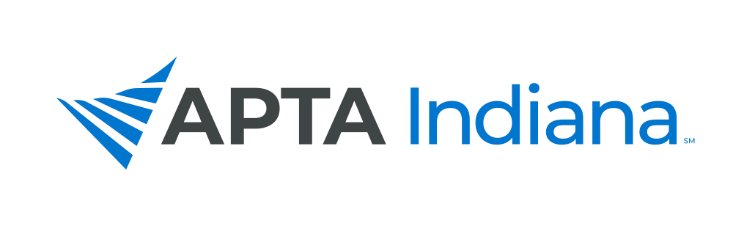 SPRING MEETINGAPRIL 30, 2022Bradford Woods - Martinsville, INSCHEDULE8:15 – 9:00 am		Registration & Continental Breakfast				9:00 am – Noon		Finding Innovation in the PT ProfessionDrew Contreras, PT, DPT, Vice President of Clinical Integration & Innovation, APTANaloxone Administration and PT Roles in the Opioid Public Health CrisisJohn Kiesel, PT, DPT, Board-Certified Clinical Specialist in Orthopaedic Physical Therapy12:00 – 12:45 pm	Lunch1:00 – 2:00 pm		Committee/SIG/District/Delegate Meetings 2:00 – 3:30 pm		APTA Indiana Board Meeting 3 CATEGORY I CONTACT HOURS EARNED FOR THE SPRING MEETING1 CATEGORY II CONTACT HOUR EARNED FOR THE BOARD MEETINGREGISTRATION WILL OPEN SOON